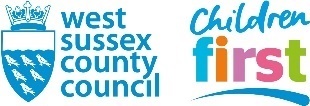 Carers Written Summary of Indirect ContactName of child/young person: - Details of birth family member (mother, father, maternal grandfather, paternal grandmother, sister, brother etc.): -Week commencing: - Significant events or observations: -(Some prompts are listed below in order to help you. Please note that you are only required to provide a summary overview. Not everything listed will be relevant each time).    Your overall observations regarding the quality of contact i.e. interaction, affection and the child’s responses.Did the birth family member adhere to the indirect contact time as agreed in the (revised) contact schedule? Did indirect contact last for the agreed duration or did any factors arise that impacted this e.g. the child or birth family member’s level of engagement/interaction, distractions?Any observations regarding the birth family member’s preparation for indirect contact.Any comments regarding the preparation that you undertook on behalf of the child that you are looking after.Was there any specific intervention or advice needed from you as the carer during indirect contact?What was your observation of the ending of indirect contact (or goodbyes)? How did you experience the child’s behaviour before and after their indirect contact took place?Areas of specific concern or worryThis might include the following points if they haven’t already been addressed above:-Signed …………………………………………………………………………….  CarerSigned ……………………………………………………………………………. Young PersonDate    ……………………………………………………………………………SSW   …………………………………………………………………………..Day/DateRecord your summary under the day of the week it occurred putting a date and time in the left-hand boxSundayMondayTuesdayWednesdayThursdayFridaySaturdayHow successful was the log-in process? Was the technology supportive? Did any issues arise with the technology that hindered indirect contact or had any implications for the quality e.g. dropping out or network connection etc?Was there any worrying behaviour or comments from the birth family member that you considered to be inappropriate, or concerning for the child that you are looking after?Were you required to step in and end contact prematurely for any reason related to this behaviour or comments?Have you observed any worrying behaviour from the child you are looking after in response to indirect contact?Review / Contacts / ReferencesDocument title:Carers written accountDate approved:17 April 2020Approving body:Policy & Practice and QA Steering Group Last review date:Next review date:April 2022Related internal policies, procedures, guidance:Document owner:AD Corporate ParentingLead contact / author:Heidi LuckSarah Spoard